Monday 22nd- Friday 26th JuneAs we are on the last week of school term, this week’s work is a bit different!  Work is laid out from Monday to Friday below, with one activity each day. You do not have to complete activities in the order below you can pick and choose which activity you wish to do each day. Again, you do not have to complete all activities, they are all just options and ideas!  Since it is the last week of term, we tried to make it is as fun and as active as we could. Any questions at all, please do not hesitate to contact us. I hope everyone has fun and enjoys themselves this week! We have included a booklet with lots of different written activities if anyone would like to use that this week or over the summer. Well done to you all over the last few weeks, it wasn’t easy but we got there!  Wishing you all a lovely and safe summer break! Ms Denieffe and Ms O’Neill 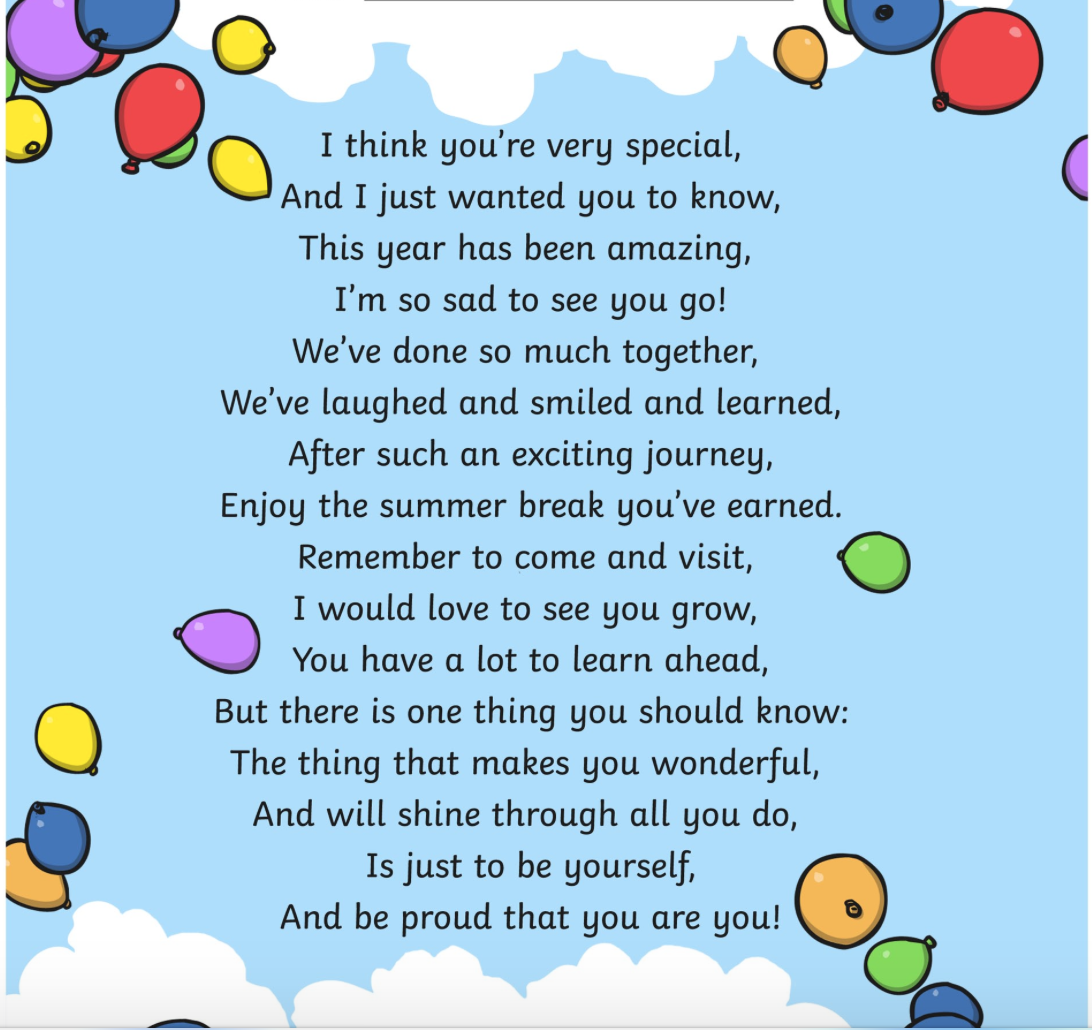 SubjectActivity	MondayMemory DayLets discuss some of our memories from Senior Infants. What do you remember about your first day in Senior Infants?Can you remember the first boy/girl you sat beside?What group were you on?What new things did you have for school?Remember Halloween dress up…. What did you dress up as? What about your friends can you remember their outfits?Remember the Christmas show and all our practice sessions of the songs and all the days we spent on the stage in the hall practicing? What character were you in the show? What did you wear?What was your favorite art work you done over the year? Any favorite games or activities from PE?Any favorite songs or games from Bua na Cainte?How about yard time…. Any funny memories?Now, choose any memory of your choice and on the last page of your Small World Book, p. 60, you are going draw this memory or memories if you can’t choose one Write a sentence or two about this memory underneath your pictureYou can read the short poem about the end of the year at the bottom of this document if you would likeTuesdayProject DayGather information all about a topic of your choice.Some topic ideas you can choose from or you can come up with your own one! Pet animals example a dogWild animals example a foxSea animals example a dolphinBirds (Birds in general or a particular bird of interest)Sports (favourite soccer player)How to begin?Choose your topic of interest.Gather information and pictures (internet, books, magazines, newspaper, posters etc.)Decide on what you want to display your project on- A4 card/paper, A3 Card/paper, in your copy, whichever suits How to lay out my project:Start by putting the name of the topic you have chosen at the very top. (for example; A Fox)You could add a picture or pictures of your chosen topic underneath the title.Write 4 to 5 pieces of information you have learnt about the topic, from research, in sentence form.Add in or draw pictures to the end or around your project to decorate it further! WednesdaySports DayBelow is a link to different sport activities and ideas you can try out Click into it and scroll down to ‘The Activities’ section.https://sites.google.com/holyangelsns.ie/virtualsportsday/homeIn the activities section there are 6 fun and different activities for all levels! Click into them for clear video instruction ideas. You can complete as many or as little of them as you wish! Most importantly, have fun! Activities included are: RunningThrowingTraditional Sports DayKickingBalancingLandingThursdayVirtual School TourUnfortunately we had to miss our planned school tour this year  But here are some virtual school tour options you might like to try out!Dublin Zoo: https://www.dublinzoo.ie/animals/animal-webcams/
Animal Farm: https://www.youtube.com/watch?v=Hg2ZX0PF-jIAfrican Safari: https://wildearth.tv/kids/
Aquarium of the Pacific: http://www.aquariumofpacific.org/exhibits/webcams
Monterey Bay Aquarium: https://www.montereybayaquarium.org/animals/live-camsMickey and Minnie’s Runaway railway https://www.youtube.com/watch?v=NQ0XHx_Q2hE&feature=emb_logoGoldilocks and the Three Bears
https://docs.google.com/forms/d/e/1FAIpQLSe1xF-PUPOxGO0loMSoBkwXeHQUPsep9_EwWA7SP9YwaIs3Lg/formResponse
Cinderella
https://docs.google.com/forms/d/e/1FAIpQLSfX4nFPt04K7ePZYESFABj6FJ9gs7TQIF0ubEKU3s5LqlAXOA/viewform
Pokemonhttps://docs.google.com/forms/d/e/1FAIpQLScnT1OHSZasKXMPluquqFVoxtrD7M41Yq1tGENQQGNZQ_c87Q/viewform?fbclid=IwAR1S44WJPkrReU3Mma-lKTZxUwvCaPCeoA9y_gO1UEyPKpRTmv3OmbzUklg
Pete the Cat and the birthday party mystery
https://docs.google.com/forms/d/e/1FAIpQLScLUD7mHmjTkC-W50u9hC3LGPFURjZSdMRjqnCc77ch3xzy1Q/viewform
Dog Man
https://docs.google.com/forms/d/e/1FAIpQLSdvvgOhiVwRzXSxHuHlEzfGEUPQaABbgpL6JLPHn8A93ThWpw/viewform?fbzx=-5350833537370311211&fbclid=IwAR3S--qx37Y5F6QMMhIENpoxibEuhC9OG0EEL7t_n2HBomXTTS0GCFPLdc8Virtual School TourUnfortunately we had to miss our planned school tour this year  But here are some virtual school tour options you might like to try out!Dublin Zoo: https://www.dublinzoo.ie/animals/animal-webcams/
Animal Farm: https://www.youtube.com/watch?v=Hg2ZX0PF-jIAfrican Safari: https://wildearth.tv/kids/
Aquarium of the Pacific: http://www.aquariumofpacific.org/exhibits/webcams
Monterey Bay Aquarium: https://www.montereybayaquarium.org/animals/live-camsMickey and Minnie’s Runaway railway https://www.youtube.com/watch?v=NQ0XHx_Q2hE&feature=emb_logoGoldilocks and the Three Bears
https://docs.google.com/forms/d/e/1FAIpQLSe1xF-PUPOxGO0loMSoBkwXeHQUPsep9_EwWA7SP9YwaIs3Lg/formResponse
Cinderella
https://docs.google.com/forms/d/e/1FAIpQLSfX4nFPt04K7ePZYESFABj6FJ9gs7TQIF0ubEKU3s5LqlAXOA/viewform
Pokemonhttps://docs.google.com/forms/d/e/1FAIpQLScnT1OHSZasKXMPluquqFVoxtrD7M41Yq1tGENQQGNZQ_c87Q/viewform?fbclid=IwAR1S44WJPkrReU3Mma-lKTZxUwvCaPCeoA9y_gO1UEyPKpRTmv3OmbzUklg
Pete the Cat and the birthday party mystery
https://docs.google.com/forms/d/e/1FAIpQLScLUD7mHmjTkC-W50u9hC3LGPFURjZSdMRjqnCc77ch3xzy1Q/viewform
Dog Man
https://docs.google.com/forms/d/e/1FAIpQLSdvvgOhiVwRzXSxHuHlEzfGEUPQaABbgpL6JLPHn8A93ThWpw/viewform?fbzx=-5350833537370311211&fbclid=IwAR3S--qx37Y5F6QMMhIENpoxibEuhC9OG0EEL7t_n2HBomXTTS0GCFPLdc8FridayArt DayHand artPlace your hand flat with fingers spread out on a white A4 card or white paper.Using a pencil lightly and carefully sketch around your hand to ensure you have all fingers included.Colour the outline of your hand now in a colour of your choice, a marker if possible to make the outline stand out if not a crayon is perfect!On each finger write the names of a friend that makes you happy. This can also include family members and cousins if you wish. You can put two on a finger if you’re stuck for space. On the palm of your hand draw a picture of something you like doing with your friends- for example: playing soccer, playing chase, dancing, playing in the garden etc.Now colour and decorate the hand with all your favourite colours!Design a background for your hand, this could be a beach setting, a sunny day in the garden, football pitch, a classroom, sitting room. Your choice!Art DayHand artPlace your hand flat with fingers spread out on a white A4 card or white paper.Using a pencil lightly and carefully sketch around your hand to ensure you have all fingers included.Colour the outline of your hand now in a colour of your choice, a marker if possible to make the outline stand out if not a crayon is perfect!On each finger write the names of a friend that makes you happy. This can also include family members and cousins if you wish. You can put two on a finger if you’re stuck for space. On the palm of your hand draw a picture of something you like doing with your friends- for example: playing soccer, playing chase, dancing, playing in the garden etc.Now colour and decorate the hand with all your favourite colours!Design a background for your hand, this could be a beach setting, a sunny day in the garden, football pitch, a classroom, sitting room. Your choice!